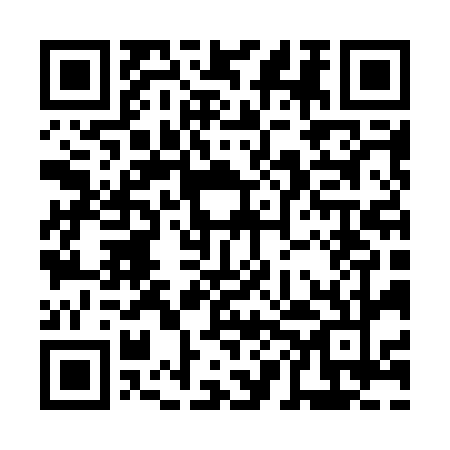 Prayer times for Aberchalder Lodge, Highland, UKMon 1 Jul 2024 - Wed 31 Jul 2024High Latitude Method: Angle Based RulePrayer Calculation Method: Islamic Society of North AmericaAsar Calculation Method: HanafiPrayer times provided by https://www.salahtimes.comDateDayFajrSunriseDhuhrAsrMaghribIsha1Mon2:564:291:237:1310:1611:492Tue2:574:301:237:1310:1611:493Wed2:574:311:237:1310:1511:494Thu2:584:321:237:1210:1411:495Fri2:584:331:247:1210:1311:486Sat2:594:351:247:1210:1211:487Sun3:004:361:247:1110:1211:488Mon3:004:371:247:1110:1111:479Tue3:014:381:247:1110:1011:4710Wed3:024:401:247:1010:0811:4611Thu3:034:411:257:1010:0711:4612Fri3:034:431:257:0910:0611:4513Sat3:044:441:257:0910:0511:4514Sun3:054:461:257:0810:0311:4415Mon3:064:471:257:0710:0211:4316Tue3:074:491:257:0710:0111:4317Wed3:084:511:257:069:5911:4218Thu3:094:521:257:059:5711:4119Fri3:094:541:257:049:5611:4020Sat3:104:561:257:039:5411:4021Sun3:114:571:257:039:5311:3922Mon3:124:591:257:029:5111:3823Tue3:135:011:257:019:4911:3724Wed3:145:031:257:009:4711:3625Thu3:155:051:256:599:4511:3526Fri3:165:071:256:589:4311:3427Sat3:175:091:256:579:4111:3328Sun3:185:101:256:559:3911:3229Mon3:195:121:256:549:3711:3130Tue3:205:141:256:539:3511:3031Wed3:215:161:256:529:3311:29